Statement of WorkENVIRONMENTAL Specification GuidanceforOffice Supplies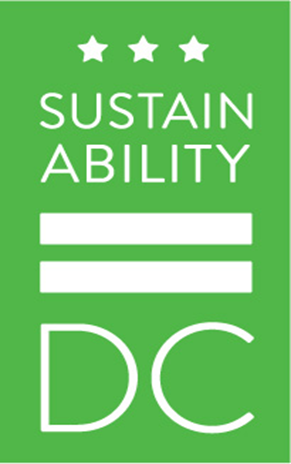 How to Use this DocumentThe following office supplies sustainable specification has been developed to assist agencies in implementing PPRA 2010, Mayoral Order 2009-60 and OCP Policy 7000.00 which require the District to purchase sustainable products and services to the maximum extent feasible.This specification addresses the office supplies listed in the table in section C.5 such as binders, folders, envelopes, notepads, and writing instruments. Guidance boxes throughout this document provide the user with instructions for utilizing suggested language. The user is expected to transfer relevant language directly into the appropriate section of the OCP RFP/IFB template. Alternative sustainable requirements may be utilized in this specification if it meets the minimum requirements established by the environmental criteria.While this guidance document is a useful guide, it is ultimately incumbent upon the agency end-user and Contracting Officer to incorporate recommended sustainable guidance into broader market research and resulting contract language. Similarly, it ultimately is the Contracting officer’s responsibility to identify the information that needs to be included in an office supplies statement of work.If you have any questions about the specifications or how to use them, please contact Jonathan Rifkin: jonathan.rifkin@dc.gov, email the Sustainable Purchasing Program at sppdc@dc.gov, call the OCP Customer Contact Center at: 202.724.4477, or visit: http://ocp.dc.gov/page/sustainable-purchasing. .  Section C Specifications/Work Statement Environmental Guidance C.2	Applicable Documents  Language to Insert into Statement of WorkThe following documents are applicable to this procurement and are hereby incorporated by this reference:C.3	DefinitionsLanguage to Insert into Statement of WorkThese terms when used in this solicitation have the following meanings:Antimicrobial refers to agents or substances that prevent or reduce the growth of microbes, such as bacteria, fungi, and viruses. This may also be referred to using the term “antibacterial.” Approved Product (AP) Nontoxic indicates that the Art and Creative Materials Institute (ACMI) has certified that a product is nontoxic and conforms to the requirements of ASTM D-4236, Standard Practice for Labeling Art Materials for Chronic Health Hazards. ACMI’s toxicologists test and certify products for both acute and chronic hazards. More information is available at www.acminet.org/ and www.astm.org/Standards/D4236.htm. Comprehensive Procurement Guidelines (CPG) refers to standards for recovered and postconsumer recycled content adopted by the United States Environmental Protection Agency (EPA). Guidelines are available on EPA’s website: http://www.epa.gov/epawaste/conserve/tools/cpg/. Environmentally Preferable Product or Service (EPPS) refers to a good or service that is less harmful to human health and the environment when compared with competing goods or services that serve the same purpose. The factors to be compared include raw materials acquisition, production, manufacturing, packaging, distribution, reuse, operation, maintenance, or disposal of the product. Information on EPPSs recognized by the District and their corresponding EPPS requirements can be found here: http://ocp.dc.gov/page/district-columbia-sustainable-specifications. (Applicable Documents # 1, 2, and 3). Expanded polystyrene is blown polystyrene and expanded and extruded foams  that are thermoplastic petrochemical materials utilizing a styrene monomer and processed by a number of techniques, including fusion of polymer spheres (expandable bead polystyrene),  injection molding, foam molding, and extrusion-blow molding (extruded foam polystyrene) (Applicable Document #10).Forrest Stewardship Council (FSC) certification signifies that the Forest Stewardship Council (FSC), an independent, third-party standard setting organization, has certified that a wood or paper product meets or exceeds FSC’s criteria for sustainable forestry and supply chain management. FSC certification requires that forest managers meet FSC’s principles and criteria, including promoting biodiversity, protecting indigenous peoples’ rights, and eliminating toxic chemical use. In addition, FSC certification requires that each company in the supply chain retain and document FSC-certified content during the processing, manufacturing, and distribution process. Additional information is available at us.fsc.org/certification.194.htm. Postconsumer waste describes waste from finished products, packages, or materials generated by a business or consumer that have served their intended end uses and that have been recovered from or otherwise diverted from the waste stream for purposes of recycling. See EPA’s definition of postconsumer fiber at www.epa.gov/waste/conserve/tools/cpg/products/define.htm.Postconsumer recycled content (PCRC) indicates the amount of a product that was recycled from postconsumer waste.   PVC (polyvinyl chloride or vinyl) PVC is made from vinyl chloride and a variety of additives, often including a class of chemicals called phthalates. Many types of phthalates used to manufacture PVC are included on California’s Proposition 65 List for carcinogenicity and reproductive toxicity. Vinyl chloride, the base material used to make PVC, is classified as a human carcinogen by the U.S. EPA. More information is available at: http://toxtown.nlm.nih.gov/text_version/chemicals.php?id=84Recyclable refers to the material, product, or package is made solely of materials that can be recycled using the District’s recycling collection program.Recycled content refers to materials that have been recovered or otherwise diverted from the solid waste stream, either during the manufacturing process (pre-consumer), or after consumer use (post-consumer).Total recycled content refers to the total amount of material in the product that has been recovered or otherwise diverted from the solid waste stream, either during the manufacturing process (pre-consumer), or after consumer use (post-consumer).C.4	Background Language to Insert into Statement of WorkThe District of Columbia is committed to procuring quality goods and services in a timely manner and reasonable cost that support the District meeting its sustainability goals. The District aims to improve worker health, conserve natural resources, and prevent pollution through this activity. Environmental components to be considered include: recycled content and recyclability; energy efficiency; and the presence of undesirable materials in the products, especially toxic chemicals which are persistent and bio-accumulative. Environmental requirements related to sustainability and environmentally preferable purchasing goals are embedded throughout this contract.C.5	Requirements Office Supplies Environmental Specifications by Product TypeLanguage to Insert into Statement of WorkOffice supplies shall meet the environmental criteria defined in the table below.ReportingLanguage to Insert into Statement of WorkAnnually or as requested, the contractor shall submit to the Contracting Officer an EPPS Report, indicating that the products supplied to the District comply with the District’s EPPS criteria. The following information shall be included in the report:Contractor nameContract award dateContract #PO #Contract award dateProduct description - manufacturer description of productSku Corresponding environmentally preferable (EPPS) product type based on the product types included in the DC Office Supplies Environmental Guidance Document  (ex. notebooks and notepads) (Applicable Document #9)Environmental (EPPS) criteria  (optional) (Applicable Document # 9)Number of units soldPrice per unitTotal costCompliance with DC environmental criteria – Indicate whether each item purchased is compliant with DC environmental requirements. If the environmental requirement was not specified in the solicitation, indicate NA.Section D Packaging and Marking Environmental GuidanceContract Language to Insert into Statement of WorkWhere vendors use packaging in addition to manufacturer packaging, the District encourages vendors to select packaging that minimizes or eliminates the use of disposable containers and/or incorporates recycled content. For example, where appropriate, vendor packaging using reusable crates or reusable pallets is preferred over boxed packaging. For corrugated cardboard packaging (also known as containerboard packaging), the District encourages vendors to use versions that contain a minimum of 25% by weight of post-consumer materials, which is the minimum post-consumer content level for packaging specified by the U.S. Environmental Protection Agency Comprehensive Procurement Guidelines. Vendors are encouraged to use packaging that does not contain packaging inks, dyes, pigments, adhesives, stabilizers, and additives with levels of lead, cadmium, mercury or hexavalent chromium in packaging inks, dyes, pigments, adhesives, stabilizers, and additives equal to or greater than 100 parts per million, which is consistent with packaging statutes adopted by 19 U.S. states. The following exceptions apply to this heavy metal threshold recommendation for packaging: Packaging made from recycled materials.Packaging that is essential to the protection, safe handling, or function of the package's contents (e.g., medical product and devices).Packages and packaging components for which there is no feasible alternative. Reusable packaging for products that are subject to other federal or state health, safety, transportation, or disposal requirements (i.e., hazardous waste).Packaging having a controlled distribution and reuse (i.e., beverage containers subject to mandatory deposit requirements).Packaging or packaging component that is glass or ceramic where the decoration has been vitrified and when tested, and meets specific requirements.For a full explanation of exceptions, see Section 5/Exceptions, Toxic in Packaging Clearinghouse Model Legislation, available at: http://toxicsinpackaging.org/model_legislation.htmlSection F Period of Performance and Deliverables Environmental GuidanceF.3	Deliverables Language to Insert into Statement of WorkThe Contractor shall perform the activities required to successfully complete the District’s requirements and submit each deliverable to the Contract Administrator identified in section G.9 in accordance with the following:Item No.Document TypeTitleDate1LegislationProcurement Practices Reform Act (Section 2-361.01 Green Procurement)http://ocp.dc.gov/publication/procurement-practices-reform-act-201020102PolicyOCP Environmentally Preferable Purchasing Policy 7000.00http://ocp.dc.gov/page/environmentally-preferable-products-and-services-epps-policy20143PolicyMayoral Order 2009-60http://ocp.dc.gov/page/mayoral-order-2009-6020094StandardASTM D-4236, Standard Practice for Labeling Art Materials for Chronic Health Hazardshttp://www.astm.org/Standards/D4236.htm 20115StandardForest Stewardship Council Forest Management Certificationhttps://ic.fsc.org/forest-management-certification.38.htm Most Recent6StandardForest Stewardship Council Chain of Custody Certificationhttps://ic.fsc.org/chain-of-custody-certification.39.htm Most Recent7GuidelinesU.S. Environmental Protection Agency Comprehensive Procurement Guidelineshttp://www.epa.gov/epawaste/conserve/tools/cpg/index.htm 20078GuidelinesNortheast Recycling Council Model Specifications and Purchasing Guidelines for Environmentally Preferable Purchasing of Office Supplieshttp://nerc.org/documents/EPP/Office%20Supplies/EPP%20Specs%20-%20Office%20Supplies.pdf 20149DC Office of Contracting & Procurement Environmental Specification GuidanceEnvironmental Specification Guidance for Office Supplieshttp://ocp.dc.gov/page/district-columbia-sustainable-specifications201410LawSustainable DC Omnibus Act of 2014; DC Act 20-385http://www.dcregs.dc.gov/Gateway/NoticeHome.aspx?noticeid=5039943    201411LawLabeling of Art Materials Act, Federal Hazardous Substances Act (Sect 23 [15 U.S.C. §1277]) http://www.teamlink.com/Federal_Hazardous_Substances_Act.pdf Most RecentProduct TypeEnvironmental (EPPS) Criteria Address, shipping, file folder sheet-style labels: white30% Postconsumer Recycled Content (PCRC); no antimicrobial coatingsAddress, shipping, file folder sheet-style labels: white30% Postconsumer Recycled Content (PCRC); no antimicrobial coatingsBatteriesRechargeableBinders: 3-ring,  chipboard or cardboard75% PCRC; no antimicrobial coatingsBinders: 3-ring, plastic with chipboard or cardboard interior30% PCRC; no PVC; no antimicrobial coatingsBinders: 3-ring, pressboard30% PCRC; no antimicrobial coatingsBinders: 3-ring, solid plasticNo PVC; no antimicrobial coatingsCalendars: coated paper, desk and hanging10% PCRCCalendars: non-coated paper, desk and hanging30% PCRCClip portfolios: plastic90% PCRC; no antimicrobial coatingsClipboards: hardboard100% Recycled Content (RC); no antimicrobial coatingsClipboards: metal30% PCRC; no antimicrobial coatingsClipboards: plastic30% PCRC; no antimicrobial coatingsConstruction paperSee paper specificationCorrection tapeNo antimicrobial coatingsCorrugated containers 25% PCRCCrayonsAP nontoxic (ASTM D 4236)Desk trays 25% PCRC; no antimicrobial coatingsEasel pads30% PCRCEnvelopes: wove30% PCRCEnvelopes (catalog): kraft, white, and colored (including manila); paper20% PCRCFacial tissue10% PCRC/ 100% RCFile folders and pocket folders: paper10% PCRCInk cartridgesSee toner specificationMarkers and highlighters (permanent markers, dry erase markers)AP nontoxic; no antimicrobial coatingsNotebooks and notepads30% PCRCPadded mailers: paper5% PCRCPaper  See paper specificationPaper clips50% PCRC; no PVC or plastic coatings; 
no antimicrobial coatingsPens and mechanical pencilsRefillable; no antimicrobial coatingsPost-it notes30%PCRCReport covers (pressboard)20% PCRCToner/ink cartridgesSee toner specificationWaste baskets20% PCRC; no antimicrobial coatingsWood pencilsForest Stewardship Council (FSC) certified wood; no antimicrobial coatingsBreak Room SuppliesBreak Room SuppliesCleaning Supplies (dish soap, sponges, all purpose cleaner)See cleaning supplies specificationCupsNo expanded polystyrene (e.g. Styrofoam)Napkins30% PCRC/ 100% RCPaper TowelsSee cleaning supplies specificationPlatesNo expanded polystyrene 
(e.g. Styrofoam)Trash bagsSee cleaning supplies specificationCLINDeliverableQuantityFormat/Method of DeliveryDue DateEPPS Report1Excel/ via emailAnnually or as requested